01.06.2015                                                                                           № 103О рабочей группе по разработке, корректировке и актуализации Стратегии социально-экономического развития Колпашевского района (в редакции постановления Главы Колпашевского района от 12.08.2021 №100)Во исполнение поручения Губернатора Томской области по итогам выездного заседания Дня Главы муниципального образования Томской области в г.Стрежевом от 13.11.2014 №СЖ-07-2207, а также распоряжения Администрации Колпашевского района от 22.12.2014 №946 «Об утверждении Плана подготовки документов стратегического планирования в муниципальном образовании «Колпашевский район»,ПОСТАНОВЛЯЮ:1. Создать рабочую группу по разработке, корректировке и актуализации Стратегии социально-экономического развития Колпашевского района (далее – рабочая группа).2.Утвердить положение о рабочей группе по разработке, корректировке и актуализации Стратегии социально-экономического развития Колпашевского района согласно приложению 1 к настоящему постановлению.3. Утвердить состав рабочей группы согласно приложению 2 к настоящему постановлению.4. Рабочей группе разработать Стратегию социально-экономического развития Колпашевского района до 2030 года (далее – Стратегия) в соответствии с методическими рекомендациями, подготовленными Департаментом экономики Администрации Томской области и Стратегией социально-экономического развития Томской области до 2030 года, утверждённой постановлением Законодательной Думы Томской области от 26.03.2015 №2580. 5. Утвердить структуру Стратегии согласно приложению 3 к настоящему постановлению.6. Утвердить календарный план работы над Стратегией социально-экономического развития Колпашевского района до 2030 года (далее – календарный план) согласно приложению 4 к настоящему постановлению.7. Руководителям структурных подразделений (Т.Д.Ушакова, В.И.Синёва, С.В.Браун, Т.Б.Бардакова, В.В.Нагаева, Р.В.Морозова, Е.Н.Комаров, А.Н.Крылов, Л.А.Алеева) провести работу по пунктам 1-3 аналитического этапа календарного плана, указанного в п. 6 настоящего постановления, по направлениям деятельности, относящимся к функциям структурного подразделения (учреждения), и предоставить в отдел экономики и стратегического планирования Администрации Колпашевского района краткие аналитические записки (в печатном и электронном виде) с указанием результатов SWOT-анализа и проблем развития в сроки, установленные календарным планом, для направления в рабочую группу для обсуждения.8. Рекомендовать Главам поселений Колпашевского района обеспечить участие в разработке Стратегии социально-экономического развития Колпашевского района до 2030 года путём предоставления предложений в рабочую группу в сроки, установленные календарным планом согласно приложению 4 к настоящему постановлению.9. Назначить отдел экономики и стратегического планирования Администрации Колпашевского района ответственным за формирование сводного итогового документа Стратегии.	10. Организационному отделу Администрации Колпашевского района (А.Н.Крылов) обеспечить проведение на официальном Интернет-сайте МО «Колпашевский район» общественного обсуждения проекта Стратегии в сроки, позволяющие обеспечить учёт мнения граждан и организаций до внесения документа на утверждение. 	11. Контроль за исполнением постановления возложить на первого заместителя Главы Колпашевского района.Глава района								        А.Ф.МедныхВ.В.Нагаева8 38(254)5 65 10Приложение 1 к постановлениюГлавы Колпашевского района от 01.06.2015 № 103Положение о рабочей группе по разработке, корректировке и актуализацииСтратегии социально-экономического развития Колпашевского района1. Рабочая группа по разработке, корректировке и актуализации Стратегии социально-экономического развития Колпашевского района (далее – рабочая группа) создаётся в целях обеспечения эффективного управления процессом разработки Стратегии социально-экономического развития Колпашевского района, её корректировки и актуализации, а также рассмотрения вопросов, возникающих в процессе работы над Стратегией, и разработки предложений по их решению.2. Рабочая группа в своей деятельности руководствуется правовыми актами Российской Федерации, правовыми актами Томской области, муниципальными правовыми актами, а также настоящим Положением.3. Деятельность рабочей группы основана на принципах равноправия, коллегиальности, гласности и добровольности участия членов рабочей группы в работе.4. При осуществлении своей деятельности рабочая группа может взаимодействовать с Администрацией Томской области, органами местного самоуправления поселений Колпашевского района, организациями, политическими партиями и общественными, профсоюзными организациями и объединениями, а также населением.5. Основными функциями рабочей группы являются:- организация и координация разработки, корректировки и актуализации Стратегии социально – экономического развития Колпашевского района в соответствии с требованиями Федерального закона от 28 июня 2014 года № 172-ФЗ «О стратегическом планировании в Российской Федерации», Закона Томской области от 12 марта 2015 года № 24-ОЗ «О стратегическом планировании в Томской области», решения Думы Колпашевского района от 22.06.2015 №61 «Об утверждении Положения о Стратегии социально-экономического развития Колпашевского района», решения Думы Колпашевского района от 26.08.2019 №88 «Об утверждении Положения о стратегическом планировании в муниципальном образовании «Колпашевский район»;- определение ответственных исполнителей и сроков по формированию конкретных разделов Стратегии социально – экономического развития Колпашевского района;- выявление и анализ важнейших проблем развития Колпашевского района на среднесрочную и долгосрочную перспективу, выработка стратегии и тактики их решения, подготовка предложений по созданию правовых, экономических и организационных механизмов их реализации;- рассмотрение материалов, представленных для включения их в Стратегию социально – экономического развития Колпашевского района, и принятие решения о включении материалов в итоговый документ Стратегии;- рассмотрение иных вопросов, возникающих в процессе работы над Стратегией, а также в процессе её корректировки и актуализации и разработка предложений по их решению.6. Рабочая группа в целях реализации своих функций имеет право:- запрашивать и получать в установленном порядке у федеральных органов исполнительной власти, органов государственной власти Томской области, органов местного самоуправления Колпашевского района информацию по вопросам, отнесённым к компетенции рабочей группы;- приглашать на свои заседания представителей бизнеса, научной, социальной сферы и общественности, специалистов Администрации Колпашевского района и органов местного самоуправления поселений Колпашевского района; - создавать с привлечением квалифицированных специалистов экспертные комиссии для изучения и подготовки вариантов решения проблем социально-экономического развития Колпашевского района.7. Заседания рабочей группы проводятся по мере принятия Главой Колпашевского района решения о разработке Стратегии либо внесении в неё изменений и (или) дополнений (корректировке, актуализации).8. Председатель рабочей группы:- принимает решение о необходимости проведения заседания рабочей группы;- определяет дату заседания рабочей группы;- руководит работой рабочей группы;- ведёт заседание рабочей группы;- подписывает протоколы заседания рабочей группы.- определяет ответственных за исполнение поручений, данных рабочей группой.9. Секретарь рабочей группы:-  информирует членов рабочей группы, а также лиц, приглашённых на заседания, о времени и месте проведения заседания;-  обеспечивает членов рабочей группы материалами, необходимыми для работы рабочей группы;- ведёт протоколы заседаний рабочей группы.10. Заседание рабочей группы считается правомочным, если на нём присутствует не менее половины списочного состава рабочей группы.В случае отсутствия членов рабочей группы в заседаниях (в голосовании) участвуют их заместители, либо должностные лица, исполняющие их должностные обязанности.11. Заседания рабочей группы проводит председатель рабочей группы, а в случае отсутствия председателя или по его поручению – заместитель председателя рабочей группы. В отсутствие членов рабочей группы в заседаниях участвуют должностные лица, исполняющие их должностные обязанности, и имеют право голоса.12. Решения рабочей группы принимаются простым большинством голосов присутствующих членов рабочей группы (либо лиц, их замещающих). В случае равенства голосов голос председателя рабочей группы является решающим. Секретарь рабочей группы в голосовании не участвует.13. Решения рабочей группы оформляются протоколами, которые подписывают председатель и секретарь рабочей группы. Решения рабочей группы принимаются на его заседании путем обсуждения. В протоколе указываются: ФИО председательствующего и присутствующих на заседании членов рабочей группы и приглашенных, вопросы, рассмотренные в ходе заседания, принятые решения.14. Для разработки вопросов, подготовки заседаний, проведения экспертных и аналитических работ, выработки рекомендаций по вопросам социально-экономического развития Колпашевского района рабочая группа может привлекать специалистов для консультаций, изучения, подготовки и рассмотрения вопросов по решению задач, возложенных на рабочую группу.15. По решению рабочей группы на ее заседание могут быть приглашены с правом совещательного голоса представители органов государственной власти, органов местного самоуправления, иные специалисты для представления необходимых сведений и заключений по рассматриваемым рабочей группой вопросам.Приложение 2 к постановлениюГлавы Колпашевского района от 01.06.2015 № 103Состав рабочей группы по разработке, корректировке и актуализацииСтратегии социально-экономического развития Колпашевского районаПриложение 3 к постановлениюГлавы Колпашевского района от 01.06.2015 № 103СтруктураСтратегии социально-экономического развития Колпашевского района до 2030 годаПриложение 4 к постановлениюГлавы Колпашевского района от 01.06.2015  № 103Календарный план работынад Стратегией социально-экономического развития Колпашевского района до 2030 года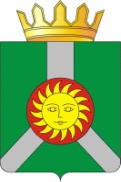 ГЛАВА  КОЛПАШЕВСКОГО РАЙОНА ТОМСКОЙ ОБЛАСТИПОСТАНОВЛЕНИЕГЛАВА  КОЛПАШЕВСКОГО РАЙОНА ТОМСКОЙ ОБЛАСТИПОСТАНОВЛЕНИЕГЛАВА  КОЛПАШЕВСКОГО РАЙОНА ТОМСКОЙ ОБЛАСТИПОСТАНОВЛЕНИЕПредседатель рабочей группыГлава Колпашевского района Заместитель председателя рабочей группыПервый заместитель Главы Колпашевского районаЗаместитель председателя рабочей группыЗаместитель Главы Колпашевского района по строительству и инфраструктуреСекретарь рабочей группыГлавный специалист-экономист отдела экономического анализа и стратегического планирования Управления финансов и экономической политики Администрации Колпашевского районаЧлены рабочей группыЧлены рабочей группыЗаместитель Главы Колпашевского района по управлению деламиЗаместитель Главы Колпашевского района по управлению деламиЗаместитель главы Колпашевского района по социальным вопросамЗаместитель главы Колпашевского района по социальным вопросамПредседатель Думы Колпашевского района (по согласованию)Председатель Думы Колпашевского района (по согласованию)Депутат Думы Колпашевского района Сорокина Ольга Анатольевна (по согласованию)Депутат Думы Колпашевского района Сорокина Ольга Анатольевна (по согласованию)Депутат Думы Колпашевского района Подойницын Владимир Иванович (по согласованию)Депутат Думы Колпашевского района Подойницын Владимир Иванович (по согласованию)Глава Колпашевского городского поселения (по согласованию)Глава Колпашевского городского поселения (по согласованию)Глава Чажемтовского сельского поселения (по согласованию)Глава Чажемтовского сельского поселения (по согласованию)Глава Новосёловского сельского поселения (по согласованию)Глава Новосёловского сельского поселения (по согласованию)Начальник Управления финансов и экономической политики Администрации Колпашевского районаНачальник Управления финансов и экономической политики Администрации Колпашевского районаНачальник отдела экономического анализа и стратегического планирования Управления финансов и экономической политики Администрации Колпашевского районаНачальник отдела экономического анализа и стратегического планирования Управления финансов и экономической политики Администрации Колпашевского районаНачальник отдела предпринимательства и агропромышленного комплекса Администрации Колпашевского районаНачальник отдела предпринимательства и агропромышленного комплекса Администрации Колпашевского районаНачальник Управления по культуре, спорту и молодёжной политике Администрации Колпашевского районаНачальник Управления по культуре, спорту и молодёжной политике Администрации Колпашевского районаНачальник Управления образования Администрации Колпашевского районаНачальник Управления образования Администрации Колпашевского районаНачальник отдела муниципального хозяйства Администрации Колпашевского районаНачальник отдела муниципального хозяйства Администрации Колпашевского районаНачальник отдела гражданской обороны  чрезвычайных ситуаций и безопасности населения Администрации Колпашевского районаНачальник отдела гражданской обороны  чрезвычайных ситуаций и безопасности населения Администрации Колпашевского районаНачальник организационного отдела Администрации Колпашевского районаНачальник организационного отдела Администрации Колпашевского районаНачальник отдела по опеке и попечительству Администрации Колпашевского районаНачальник отдела по опеке и попечительству Администрации Колпашевского районаДиректор МКУ «Агентство»Директор МКУ «Агентство»Введение1.Оценка достигнутых целей и задач социально-экономического развития Колпашевского района и текущего уровня конкурентоспособности Колпашевского района1.1.Оценка достигнутых целей социально-экономического развития Колпашевского района за 5 предыдущих лет.1.2.Конкурентные преимущества Колпашевского района (SWOT-анализ)2.Стратегическая цель, цели и задачи социально-экономического развития Колпашевского района до 2030 года3.Ожидаемые результаты реализации Стратегии социально-экономического развития Колпашевского района до 2030 года4.Сценарии социально-экономического развития Колпашевского района до 2030 года5.Сроки и этапы реализации Стратегии6.Оценка финансовых ресурсов, необходимых для реализации Стратегии7.Информация о муниципальных программах Колпашевского района, утверждаемых в целях реализации Стратегии8.Система управления и мониторинга реализации СтратегииПриложенияНаименование этапов работы Сроки исполненияАналитический этап:Июнь 2015 года1. Стратегический анализ стартовых условий и исходных предпосылок социально-экономического развития Колпашевского района за 2010-2014 годы (оценка результатов достижения показателей за 2010-2014 годы, установленных в Комплексной программе социально-экономического развития Колпашевского района на 2013-2018 годы, выводы о причинах, ограничениях и факторах, повлиявших на сложившиеся значения показателей социально-экономического развития Колпашевского района);До 10 июня 2015 года2. Анализ сильных и слабых сторон, возможностей и угроз (SWOT-анализ) социально-экономического развития Колпашевского района;До 10 июня 2015 года3. Анализ проблем социально-экономического развития Колпашевского района, выбор наиболее актуальных;До 10 июня 2015 года4. Обсуждение результатов стратегического анализа на заседании рабочей группы.До 20 июня 2015 годаЭтап целеполагания:Июль 2015 года1. Определение главной цели, целей и задач социально-экономического развития Колпашевского района;До 20 июля 2015 года2. Обозначение ожидаемых результатов с определением индикаторов целей, задач, определение этапов долгосрочного развития Колпашевского района.До 1 августа 2015 годаПрогнозный этап:Разработка наиболее вероятных сценариев долгосрочного развития Колпашевского района;До 10 августа  годаОпределение базового (целевого) сценария социально-экономического развития Колпашевского района;До 20 августа 2015 года  Определение ресурсов на реализацию Стратегии.До 1 сентября 2015 годаЗаключительный этап:1. Оформление проекта Стратегии в соответствии с инструкцией по делопроизводству;Сентябрь 2015 года2.Согласование проекта Стратегии:рассмотрение и одобрение в Координационном СоветеДо 1 октября 2015 годанаправление в Департамент по работе с органами местного самоуправления Администрации Томской области для организации проведения экспертизы проекта До 1 октября 2015 годаснятие разногласий в случае поступления замечаний по результатам экспертизы проекта СтратегииВ течение 14 дней со дня поступления замечаний3.Утверждение СтратегииДо 31 января 2016 года